Технологическая карта  интегрированной  организованной учебной деятельности                 Воспитатель: Заворина Наталья Юрьевна  -  высшей категории  Образовательная область: «Коммуникация»Раздел: Художественная литератураМежпредметные связи:  «Коммуникация» - развитие речи, «Познание» - естествознание, «Здоровье»  - физическая культура   Тема:   «В гости к бабушке Арине»  Цель для педагога: Интеграция образовательных областей для формирования  творческого потенциала ребенка в различных видах познавательной  деятельности. Цель для детей: Формировать  интерес  к произведениям устного народного творчества. Задачи:Обучающая:  Формировать интерес  к произведениям устного народного творчества, навыки видов движений с применением здоровьесберегающей технологии. Вызвать желание рассказывать потешки  и обыгрывать вместе с воспитателем.  Развивающая: Развивать координацию движений, мелкой моторики рук, сенсомоторных пространственных координаций, воображение, речь. Формировать активный словарь (на основе фольклора) уметь называть предметы ближайшего окружения и выполняемых действий. Воспитательная: Воспитывать доброжелательность, отзывчивость, любовь и бережное отношение к животным.Формы организованной учебной деятельности:  Оборудование и материалы: ширма, дорожки «Здоровья», кукольный театр: бабушка, петушок, прищепки,  желтый круг – солнышко, на каждого ребенка.Словарная работа: гребешок, звукоподражание, красный, желтый, круг.                                                                                 Полигвальный компонент: Әже – бабушка, күн – солнце.Ожидаемый результат:Для педагога: Овладение  детьми конструктивными способностями, развитие коммуникативно-познавательной деятельности, обогащение знаний у детей об окружающем мире.Для детей:Знать: потешки, цвета красный, желтый,Иметь:  желание рассказывать и обыгрывать потешки вместе с воспитателем,  представление о форме солнца, о цветах: красный, желтыйУметь:   рассказывать и обыгрывать потешки  вместе с воспитателем.  Самомассаж.«Дождь, дождь! Надо нам, расходиться по домам.Гром! Гром! Как из пушек!Нынче праздник у лягушек.«Град! Град! Сыплет градВсе под крышами сидят»«Солнышко-ведёрышко,Выгляни в окошечко!Солнышко, нарядись!Красное, покажись!»Выполняют пальчиковую гимнастикуВоспитатель и дети выполняют самомассаж тела под речитатив.Вы готовы, глазки?Поглаживают веки глаз.Да!Смотрят в «бинокль».Вы готовы ушки?Поглаживают уши.Да!Прикладывают ладони к ушам.Вы готовы, ручки?Поглаживают кисти рук.Да!Хлопают в ладошки.Вы готовы, ножки?Поглаживают ноги.Да!Притопывают.Вы готовы?Разводят руки в стороны.Да!Обнимают себя руками.Солнышко сделать - прищепки«СОЛНЫШКО-ВЕДЁРЫШКО,ВЫГЛЯНИ В ОКОШЕЧКО!СОЛНЫШКО, НАРЯДИСЬ!КРАСНОЕ, ПОКАЖИСЬ!» Цель: закрепить знание потешек, вызвать желание рассказывать и обыгрывать их вместе с воспитателем. Развивать воображение, речь. Формировать активный словарь (на основе фольклора), уметь называть предметы ближайшего окружения и выполняемых действий. Воспитывать доброжелательность, отзывчивость, любовь и бережное отношение к животным.Материал: игрушки (кот, петух), бабушкина избушка, костюм бабушки.Ход занятия:Дети входят друг за другом.- Дети, сегодня у нас гости, вижу, что узнали их, подарим им свои улыбки и поприветствуем «Здравствуйте!»- Гости пришли посмотреть, как вы громко и правильно говорите, смотрите и слушаете. Вы внимательные? Готовы?- Ребята, сегодня мы отправляемся в гости к бабушке Арине. Пойдемте со мной.По ровненькой дорожкеШагают наши ножки.Топ-топ, топ-топШагают наши ножки.Шли-шли и на полянку пришли.- Посмотрите, нас встречает петух – нарядный и важный. А что это у петушка? (Гребешок)- Какого цвета гребешок? (Красный)- А кто скажет что это? (Бородушка). А ещё люди говорят «шелкова бородушка».- Посмотрите, а это что такое красивое? (Хвост, разноцветный).- Ребятки, а как поет петушок? (Ку-ка-ре-ку!). А по утрам он поет тихо или громко? (Громко «Ку-ка-ре-ку!»)- Давайте расскажем петушку потешку. Артем, расскажи.Петушок, петушок,Золотой гребешок!Масляна головушка,Шелкова бородушка!Что ты рано встаешь,Голосисто поешь,Деткам спать не даешь?!- Петушок, тебе понравилось? (Петушок отвечает на ушко воспитателю)- Спасибо,- сказал петушок, -молодцы детишки, очень понравилось!- А мы отправляемся дальше в путь. «По ровненькой дорожке…шли и к избушке пришли».Встречает бабушка Арина.- Здравствуйте детишки!Вот глаза у вас какие-Голубые-голубые!Носик пуговкой у вас,Бровки – ниточки у глаз!Ушки – маленькие,Губки - аленькие,Щечки, шейка, лобик, ротИ ваш пухленький живот!- Детишки, расскажите бабушке потешку «Ладушки».Дети вместе рассказывают потешку.-Ладушки - ладушки!Где были?-У бабушки.-Что ели?-Кашку, пили простоквашку!Птички прилетели,На головку сели.Сели- посидели,Шу, полетели!- Молодцы, детишки, порадовали бабулю! А я вас хочу познакомить с моим другом - котом Васькой. (Показывает кота).-Как у нашего кота-Шубка очень хороша!Как у котика усы-Замечательной красы!Глазки – смелые,Зубки – белые!- Давайте поиграем с котиком в игру «Кот и Мыши».- А теперь попрощаемся с гостями «До свидания!», а мы продолжим гостить у бабушки Арины.СамомассажВ колоночку в круг встали,                                        Движения соответствуют текстуЛадошками по спинке застучали.                             Выполнять в течение 40 - 50 секундХлопаем по лопаточкам, Спинка радуется.Дети спинку подставляют,Со спинками играют,Здоровья спинкам добавляют.Под слова:«Дождь, дождь! Надо нам, расходиться по домам.(Хлопки ладонями по спине)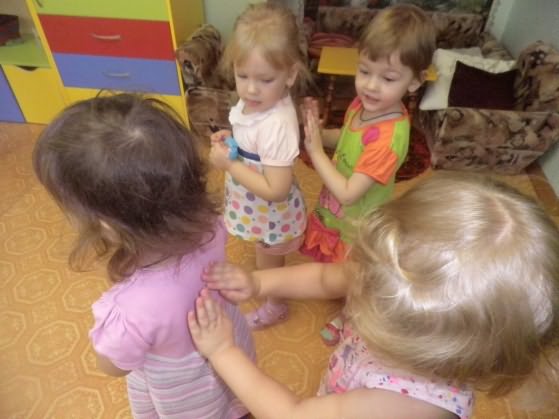 Под слова:Гром! Гром! Как из пушек!Нынче праздник у лягушек.(Поколачивание кулачками по спине)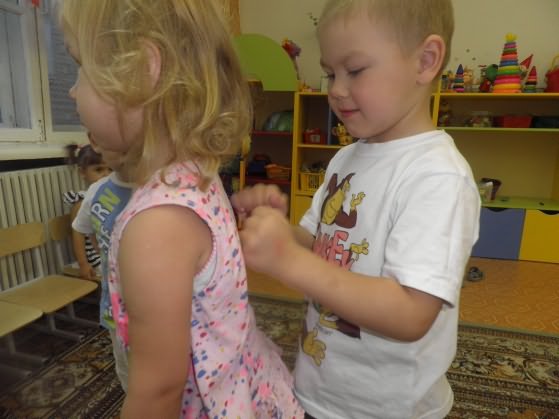 Под слова:«Град! Град! Сыплет градВсе под крышами сидят»(Постукивание пальчиками по спине) .Затем пары меняются местами.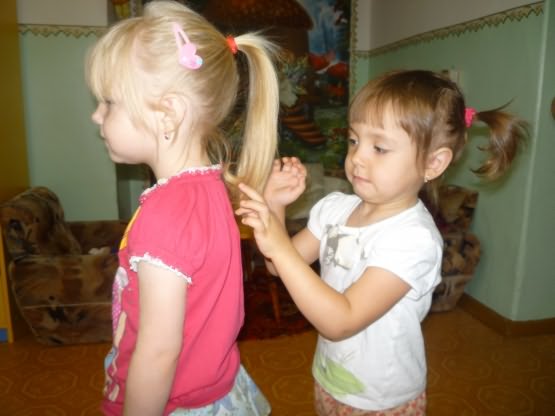 ЭтапыдеятельностиДействия педагоговДействия детейМотивационно-побудительныйПредлагает  встать в круг.-  Сегодня у нас гости, вижу, что узнали их, давайте  поприветствуем: «Здравствуйте!»- Ребята, сегодня мы отправляемся в гости к бабушке Арине. Пойдемте со мной. Готовы?По ровненькой дорожкеШагают наши ножки.Топ-топ, топ-топШагают наши ножки.Шли-шли и на полянку пришли.Встают в круг, приветствуют гостей.Идут по дорожке «Здоровья». Повторяют слова за воспитателем.Организационно –поисковыйВстречает бабушка Арина.(садятся на стулья)- Здравствуйте детишки! Как я рада, что вы пришли.Предлагает вместе рассказать  потешку (с движениями) «Ладушки».-Ладушки - ладушки!Где были?-У бабушки.-Что ели?-Кашку, пили простоквашку!Птички прилетели,На головку сели.Сели- посидели,Шу, полетели!Бабушка Арина: - Молодцы, детишки, порадовали бабулю! А я вас хочу познакомить с моим другом – Петушком.- Посмотрите, нас встречает петух – нарядный и важный. - Посмотрите, на голове петушка гребешок.- Какого цвета гребешок? - Ребятки, а как поет петушок?- Давайте расскажем петушку потешку. Петушок, петушок,Золотой гребешок!Масляна головушка,Шелкова бородушка!Что ты рано встаешь,Голосисто поешь,Деткам спать не даешь?!- Петушок, тебе понравилось? (Петушок отвечает на ушко воспитателю)Петушок: - Спасибо, молодцы детишки, очень понравилось!Бабушка Арина: - Что- то солнышко не встает? И Петушок громко не поет? Что же с солнышком случилось? - Где же живет солнышко?Бабушка Арина: Солнышко живет за ручейком. Я бы с вами пошла, но спина болит.- А мы тебе Бабушка Арина,  покажем массаж для спины.Самомассаж.«Дождь, дождь! Надо нам, расходиться по домам.Гром! Гром! Как из пушек!Нынче праздник у лягушек.«Град! Град! Сыплет градВсе под крышами сидят»- Запомнила бабушка Арина, наш массаж спинки?Бабушка Арина: -Да, какие молодцы.Предлагает узнать, что же случилось с солнышком?Предлагает перейти ручеек.Приглашаю к столу. Пальчиковая гимнастика: «Пальчики»  Раз-два три-четыре-пять-  Вышли пальчики гулять.  Раз-два-три-четыре-пять  В домик спрятались опять.Предлагаю сделать солнышко.Показываю геометрическую фигуру и прошу назвать ее, затем  цвет.Показ и объяснение работы.Показываю последовательность работы с прищепками.Индивидуально спрашиваю у детей, какого цвета солнышко. Что не хватало солнышку? Приемом  «рука в руку», помогаю соединить  прищепки – лучики к солнышку. Обращает внимание детей на солнышко.«Солнышко-ведёрышко,Выгляни в окошечко!Солнышко, нарядись!Красное, покажись!»- Ребята, солнышко нам улыбается.Предлагает  вернуться к бабушке Арине. Бабушка Арина   и Петушок хвалят детей за помощь:- Вы все ребята, молодцы, разбудили Солнышко.Садятся на стулья.Приветствуют бабушку Арину.Повторяют за воспитателем слова потешки и движения.Внимательно слушают.Повторяют гребешок-Красный-Ку-ка-ре-ку!Встают, выполняют движения в соответствии с текстом.Слушают рассказ бабушки Арины.Встают друг за другом.Хлопки ладонями по спинеПоколачивание кулачками по спинеПостукивание пальчиками по спине. Поглаживание по спине ладошками.Перепрыгивают ручеек.Подходят к столам. Выполняют пальчиковую гимнастику.Рассматривают геометрическую фигуру, Называют цвет фигуры и форму.Внимательно следят за показом и объяснением  воспитателя.Приступают к выполнению задания. Повторяют за воспитателем слова потешки и движения.Возвращаются через ручеек к бабушке Арине.Радуются. Хлопают в ладоши.Рефлексивно - корригирующий- Ребята,  вам понравилось  в гостях у бабушки Арины и Петушка?- А кого мы разбудили?- А теперь попрощаемся с гостями «До свидания!», а мы продолжим гостить у бабушки Арины Да понравилось.- Солнышко.Прощаются с гостями.